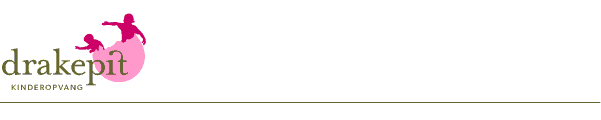 Bureaukosten Drakepit tijdens zomervakantieIn de zomervakantie ontstaat soms de situatie dat de opvang i.v.m. de vakantie van de gastouder drie weken gesloten is en voor de desbetreffende maand dan alleen maar één of twee opvangdagen aan de ouders gefactureerd worden.  Op verzoek van de gastouder hebben we in de afgelopen jaren af en toe ervoor gekozen om de bureaukosten - die dan in verhouding tot het kleine aantal afgenomen uren vrij fors zijn - te halveren of soms helemaal niet te berekenen. Van deze mogelijkheid is dit jaar veel meer gebruik gemaakt dan in andere jaren. Dit heeft tot een voor ons een beetje "scheve" situatie geleid:Gastouders maken er in verschillende mate van gebruik. Daardoor komen sommige vraagouders wel in het genot van deze regeling en andere niet.Ondanks de recentelijke verhoging van de bureaukosten zitten wij nog steeds vrij laag qua tarief. Onze calculatie is eigenlijk erop gebaseerd dat we van vraagouders 12 x per jaar 35 Euro (dagopvang) of 17,50 Euro (bso) bureaukosten ontvangen. Als er in toenemende mate gebruik gemaakt wordt van de "zomerregeling" missen we toch echt  een stuk van onze inkomsten die we over het hele jaar verdeeld wel nodig hebben. De zomermaanden zijn voor ons qua inkomsten sowieso al precair omdat jullie minder uren opvangen en wij daardoor ook minder inkomsten hebben. En anders dan bij jullie ligt bij ons het werk in  de zomer niet stil, maar facturatie en administratie gaan gewoon door. De zomermaanden zijn vaak juist extra arbeidsintensief omdat de facturatie in verband met de vakantie erg "rommelig" verloopt. Als we dan zoals dit jaar ook nog bij een flink aantal mensen de bureaukosten handmatig moeten halveren of schrappen, leidt dat tot de rare situatie dat we bijzonder veel werk hebben tegen een minimale betaling.Vandaar dat we besloten hebben dat wij vanaf volgend jaar dit niet meer gaan doen. In 2015 gelden dus volgende regels:Als er maandstaten ingeleverd worden en een factuur wordt aangemaakt berekenen we ook in de zomermaanden de volledige bureaukosten. Ben je als gastouder de hele maand dicht en vul je vervolgens ook geen maandstaat in, maken wij geen factuur aan en hoeven de ouders voor deze maand ook niets te betalen. De enige uitzondering die we wat de bureaukosten betreft willen maken is aan het begin of aan het einde van een contract. Voor het geval dat een contract in de laatste week van een maand begint of in de eerste week van een maand eindigt geldt het volgende: Als er op de eerste cq. laatste factuur alleen maar één opvangdag wordt gedeclareerd, zullen we geen bureaukosten berekenen;Als er op de eerste cq. laatste factuur twee opvangdagen worden berekend zullen de bureaukosten gehalveerd worden. Het lijkt ons gepast om in het begin van een klantcontact en aan het einde van een meestal toch lange klantrelatie de vraagouders tegemoet te komen. Het toepassen van deze uitzondering  is ons inziens een gedeelde verantwoordelijkheid. Wij verzoeken de gastouder daarom ook ons een seintje te geven als zich bovengenoemde situatie voordoet  zodat we de bureaukosten kunnen aanpassen. Juliette zal op haar buurt ook erop letten, dat op de eerste en laatste factuur niet buitenproportioneel veel bureaukosten betaald worden, maar zij heeft iedere maand rond 200 facturen die ze moet controleren, dus zij is erg geholpen met een seintje van jullie kant. 